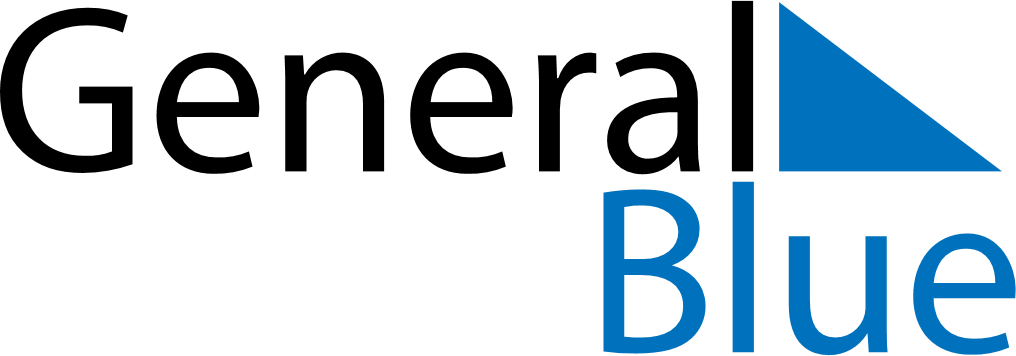 July 2024July 2024July 2024July 2024July 2024July 2024Casarsa della Delizia, Friuli Venezia Giulia, ItalyCasarsa della Delizia, Friuli Venezia Giulia, ItalyCasarsa della Delizia, Friuli Venezia Giulia, ItalyCasarsa della Delizia, Friuli Venezia Giulia, ItalyCasarsa della Delizia, Friuli Venezia Giulia, ItalyCasarsa della Delizia, Friuli Venezia Giulia, ItalySunday Monday Tuesday Wednesday Thursday Friday Saturday 1 2 3 4 5 6 Sunrise: 5:22 AM Sunset: 9:02 PM Daylight: 15 hours and 40 minutes. Sunrise: 5:22 AM Sunset: 9:02 PM Daylight: 15 hours and 40 minutes. Sunrise: 5:23 AM Sunset: 9:02 PM Daylight: 15 hours and 39 minutes. Sunrise: 5:23 AM Sunset: 9:02 PM Daylight: 15 hours and 38 minutes. Sunrise: 5:24 AM Sunset: 9:01 PM Daylight: 15 hours and 37 minutes. Sunrise: 5:25 AM Sunset: 9:01 PM Daylight: 15 hours and 36 minutes. 7 8 9 10 11 12 13 Sunrise: 5:26 AM Sunset: 9:01 PM Daylight: 15 hours and 34 minutes. Sunrise: 5:26 AM Sunset: 9:00 PM Daylight: 15 hours and 33 minutes. Sunrise: 5:27 AM Sunset: 9:00 PM Daylight: 15 hours and 32 minutes. Sunrise: 5:28 AM Sunset: 8:59 PM Daylight: 15 hours and 31 minutes. Sunrise: 5:29 AM Sunset: 8:58 PM Daylight: 15 hours and 29 minutes. Sunrise: 5:30 AM Sunset: 8:58 PM Daylight: 15 hours and 28 minutes. Sunrise: 5:31 AM Sunset: 8:57 PM Daylight: 15 hours and 26 minutes. 14 15 16 17 18 19 20 Sunrise: 5:32 AM Sunset: 8:57 PM Daylight: 15 hours and 24 minutes. Sunrise: 5:32 AM Sunset: 8:56 PM Daylight: 15 hours and 23 minutes. Sunrise: 5:33 AM Sunset: 8:55 PM Daylight: 15 hours and 21 minutes. Sunrise: 5:34 AM Sunset: 8:54 PM Daylight: 15 hours and 19 minutes. Sunrise: 5:35 AM Sunset: 8:53 PM Daylight: 15 hours and 17 minutes. Sunrise: 5:36 AM Sunset: 8:53 PM Daylight: 15 hours and 16 minutes. Sunrise: 5:37 AM Sunset: 8:52 PM Daylight: 15 hours and 14 minutes. 21 22 23 24 25 26 27 Sunrise: 5:39 AM Sunset: 8:51 PM Daylight: 15 hours and 12 minutes. Sunrise: 5:40 AM Sunset: 8:50 PM Daylight: 15 hours and 10 minutes. Sunrise: 5:41 AM Sunset: 8:49 PM Daylight: 15 hours and 7 minutes. Sunrise: 5:42 AM Sunset: 8:48 PM Daylight: 15 hours and 5 minutes. Sunrise: 5:43 AM Sunset: 8:47 PM Daylight: 15 hours and 3 minutes. Sunrise: 5:44 AM Sunset: 8:45 PM Daylight: 15 hours and 1 minute. Sunrise: 5:45 AM Sunset: 8:44 PM Daylight: 14 hours and 59 minutes. 28 29 30 31 Sunrise: 5:46 AM Sunset: 8:43 PM Daylight: 14 hours and 56 minutes. Sunrise: 5:47 AM Sunset: 8:42 PM Daylight: 14 hours and 54 minutes. Sunrise: 5:49 AM Sunset: 8:41 PM Daylight: 14 hours and 52 minutes. Sunrise: 5:50 AM Sunset: 8:39 PM Daylight: 14 hours and 49 minutes. 